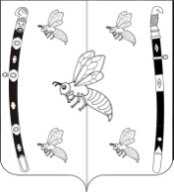 АДМИНИСТРАЦИЯ БЖЕДУХОВСКОГО СЕЛЬСКОГО ПОСЕЛЕНИЯБЕЛОРЕЧЕНСКОГО РАЙОНАПОСТАНОВЛЕНИЕот 11.02.2020 г.                                                                                                  № 17ст-ца БжедуховскаяО признании утратившими силу постановлений администрации Бжедуховского сельского поселения Белореченского района от 09 декабря 2014 года № 162, 
от 27 апреля 2015 года № 103В целях исполнения требований протеста Белореченской межрайонной прокуратуры от 5 февраля 2020 года № 7-02-2020/1286 на постановление администрации Бжедуховского сельского поселения  Белореченского района от 09.12.2014 года № 162, руководствуясь статьей 32 Устава Бжедуховского сельского поселения Белореченского района, п о с т а н о в л я ю:1. Признать утратившими силу постановления администрации Бжедуховского сельского поселения Белореченского района:1.1. от 09 декабря 2014 года № 162 «Об утверждении Порядка предоставления сведений о расходах лиц, замещающих муниципальные должности на постоянной основе и должности муниципальной службы администрации Бжедуховского сельского поселения  Белореченского района»;1.2. от 27 апреля 2015 года № 103 «О внесении изменений в постановление администрации Бжедуховского сельского поселения Белореченского района от 09 декабря 2014 года № 162 "Об утверждении Порядка предоставления сведений о расходах лиц, замещающих муниципальные должности на постоянной основе и должности муниципальной службы администрации Бжедуховского сельского поселения Белореченского района"».2. Общему отделу администрации Бжедуховского сельского поселения Белореченского района (Ушанева) обнародовать настоящее постановление в установленном порядке.3. Постановление вступает в силу со дня его официального обнародования.ГлаваБжедуховского сельского поселенияБелореченского района                                                                 В.А. Схапцежук